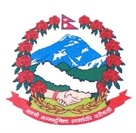 Statement by the delegation of Nepal43rd session of the Working Group on the Universal Periodic ReviewUPR of Barbados, 5 May 202309:00-12:30Time: 1 min 30 secs. Words: 142Mr. President,Nepal warmly welcomes the delegation of Barbados to the fourth cycle of UPR and thanks them for their constructive engagement with the UPR process.We take note of the efforts made by Barbados to implement the recommendations accepted in the earlier cycle.While appreciating the removal of the provision of mandatory death penalty, we encourage Barbados to work towards the legal abolition of the death penalty. We also commend efforts to improve the enjoyment of the right to education for all including the persons with disabilities.The adoption of a National Action plan to combat human trafficking 2021-2023 is noteworthy. While wishing Barbados a successful UPR, Nepal recommends the following for their consideration:Establish the national human rights institution in line with the Paris principles.Continue efforts to combat gender-based violence, child sexual abuse and exploitation.Thank you.